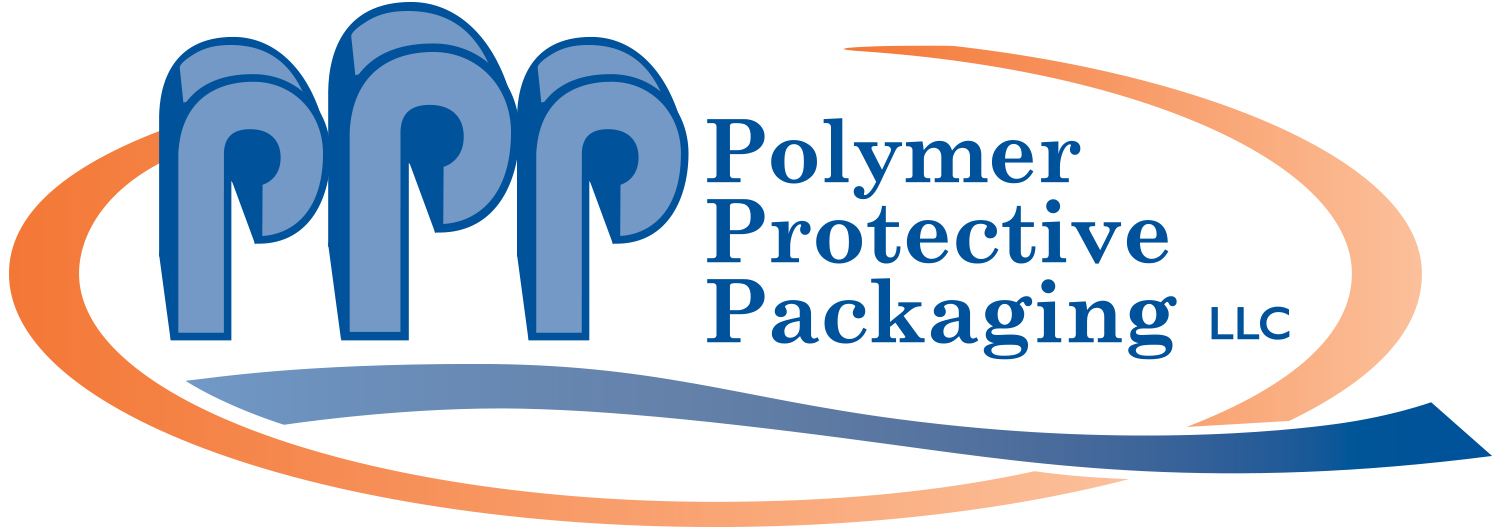 Contact:  Rod McGregor / 330.418.1124 / rodmcgregor@crowlinc.comJuly 18, 2018FOR IMMEDIATE RELEASEPOLYETHYLENE FOAM FROM POLYMER PROTECTIVE PACKAGINGIS IDEAL FOR SHIPPING AUTOMOTIVE, AGRICULTURAL, AND INDUSTRIAL PRODUCTSALLENDALE, MI—In the automotive industry and other industrial operations, shipping managers need a reliable source for quality protective packaging materials to protect their shipping items. 	As a leading provider of protective packaging products, Polymer Protective Packaging offers polyethylene (PE) foam which is a durable, lightweight, resilient, closed-cell material. 	PE foam is often used for packaging agricultural and industrial goods due to its excellent vibration dampening and insulation properties. It also offers high resistance to chemicals and moisture. Polyethylene foam packaging is available in PE foam pouches, foam sheets, foam bundles, foam perforated on rolls, foam compartment bags, foam tubing and foam die cuts. 	Foam pouches come in a variety of sizes and are great for packing dishes, glassware, picture frames and breakable figurines and mementos.  They can also be made into specialty bags to fit custom shapes for industrial and automotive packaging. 	“Every business is unique, and Polymer Protective Packaging understands the protective needs of the automotive and industrial operations markets,” said Jessie Larabel, Vice President.  “Polymer Protective Packaging customizes its protective foam packaging for each of its customers to protect their shipping items while making life easier for their shipping department.”	Polymer Protective Packaging provides custom protective packaging solutions that protect products from shock, vibration effects and surface abrasion. For more information on how PPP can benefit your automotive or industrial operation, call 616.887-0362 or visit https://www.polymerpkg.com/polymer-protective-packaging.-30-(Photo: Apple/PE Foam Shot (cutline)PE foam is often used for packaging industrial and agricultural goods due to its excellent vibration dampening and insulation properties. 